Declaração de Responsabilidade e Termo de Transferência dos Direitos de Publicação- Título do artigo: A INTENSIFICAÇÃO DOS PRINCÍPIOS DO MERCADO NA ORGANIZAÇÃO DAS POLÍTICAS EDUCACIONAIS: ANÁLISE DO CEIPE Declaração de Responsabilidade- Certifico que participei da concepção do trabalho para tornar pública minha responsabilidade pelo seu conteúdo, que não omiti quaisquer ligações ou acordos de financiamento entre os autores e companhias que possam ter interesse na publicação deste artigo.- Certifico que o texto enviado é original, inédito e que o trabalho, em parte ou na íntegra, ou qualquer outro trabalho com conteúdo substancialmente similar, de minha autoria, não foi enviado para outro periódico e não o será, enquanto sua publicação estiver sendo considerada pela revista Cadernos de Pesquisa, quer no formato impresso, quer no eletrônico.- Certifico que o trabalho submetido à publicação é fruto de pesquisas por mim realizadas e que não omiti nenhuma citação de autoria dos textos de outros autores utilizados.Termo de Transferência de Direitos AutoraisDeclaro que, em caso de aceitação do artigo, a revista Cadernos de Pesquisa, da PPPGI/UFMA,  passa a ter os direitos autorais a ele referentes, que se tornarão propriedade exclusiva da Revista, vedada qualquer reprodução, total ou parcial, em qualquer outro meio de divulgação, impresso ou eletrônico, sem que a prévia e necessária autorização seja solicitada. E essa, se obtida, deverá constar o competente agradecimento à Revista na referida publicação.
Pelotas, 3 de julho de 2020.                                          Valdelaine Mendes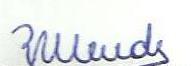 